基本信息基本信息 更新时间：2024-02-20 09:13  更新时间：2024-02-20 09:13  更新时间：2024-02-20 09:13  更新时间：2024-02-20 09:13 姓    名姓    名张小龙张小龙年    龄35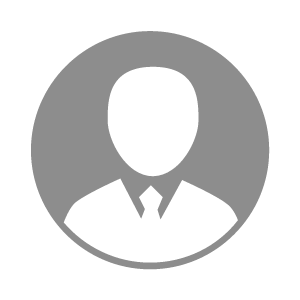 电    话电    话下载后可见下载后可见毕业院校西南大学邮    箱邮    箱下载后可见下载后可见学    历硕士住    址住    址渝北区渝北区期望月薪20000以上求职意向求职意向生产总监,配方师,研发技术总监生产总监,配方师,研发技术总监生产总监,配方师,研发技术总监生产总监,配方师,研发技术总监期望地区期望地区重庆市|四川省重庆市|四川省重庆市|四川省重庆市|四川省教育经历教育经历就读学校：西南大学 就读学校：西南大学 就读学校：西南大学 就读学校：西南大学 就读学校：西南大学 就读学校：西南大学 就读学校：西南大学 工作经历工作经历工作单位：重庆农殿山农业科技发展有限公司 工作单位：重庆农殿山农业科技发展有限公司 工作单位：重庆农殿山农业科技发展有限公司 工作单位：重庆农殿山农业科技发展有限公司 工作单位：重庆农殿山农业科技发展有限公司 工作单位：重庆农殿山农业科技发展有限公司 工作单位：重庆农殿山农业科技发展有限公司 自我评价自我评价1、本人性格外向，善于与人交流，具有良好的演讲和沟通能力；
2、本人具有丰富的管理经验，能够很好的管理、培训、考核管理的团队；
3、适应出差。1、本人性格外向，善于与人交流，具有良好的演讲和沟通能力；
2、本人具有丰富的管理经验，能够很好的管理、培训、考核管理的团队；
3、适应出差。1、本人性格外向，善于与人交流，具有良好的演讲和沟通能力；
2、本人具有丰富的管理经验，能够很好的管理、培训、考核管理的团队；
3、适应出差。1、本人性格外向，善于与人交流，具有良好的演讲和沟通能力；
2、本人具有丰富的管理经验，能够很好的管理、培训、考核管理的团队；
3、适应出差。1、本人性格外向，善于与人交流，具有良好的演讲和沟通能力；
2、本人具有丰富的管理经验，能够很好的管理、培训、考核管理的团队；
3、适应出差。1、本人性格外向，善于与人交流，具有良好的演讲和沟通能力；
2、本人具有丰富的管理经验，能够很好的管理、培训、考核管理的团队；
3、适应出差。1、本人性格外向，善于与人交流，具有良好的演讲和沟通能力；
2、本人具有丰富的管理经验，能够很好的管理、培训、考核管理的团队；
3、适应出差。其他特长其他特长英语尚佳英语尚佳英语尚佳英语尚佳英语尚佳英语尚佳英语尚佳